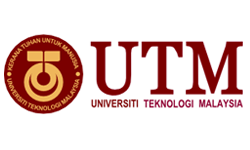 PERMOHONAN CUTI TANPA REKOD (KEMUDAHAN CUTI ISTERI BERSALIN) Pekeliling Perkhidmatan Bil.9/2002 (Berkuatkuasa mulai 1hb Januari 2003) Rujukan : JPA(S)223/8/3 Klt. 4/ (35)Kepada    :	Ketua Jabatan............................................................		............................................................	Bahagian A(Untuk diisi oleh permohon)Saya memohon cuti tanpa rekod selama tujuh ( 7 ) hari  kerana membantu urusan isteri bersalin.Bahagian B(Untuk Kegunaan Pejabat)KELULUSAN	 Permohonan diluluskan/tidak diluluskan…………………………………………...............			…………...................................	Tandatangan & Cop Rasmi							    TarikhCatatan:Cuti isteri bersalin diberi kepada anggota lelaki selama 7 hari sebagai cuti tanpa rekod.Kemudahan ini dihadkan kepada lima kali sepanjang tempoh perkhidmatan.Cuti bermula pada tarikh kelahiran atau pada hari berikutnya jika kelahiran selepas waktu pejabatSila sertakan surat akuan doktor.Borang permohonan cuti tanpa rekod ini perlu dihantar  dalam 2 (dua) salinan NamaHP/SambNo. PekerjaTarikhJawatanTandatanganUnit/Jbtn.TandatanganTarikh bercuti 	darihingga  Tarikh isteri bersalin      	PadaJam @am/pm  Permohonan cuti kali yang ke  berapa   Permohonan cuti kali yang ke  berapa   hingga:   Kelahiran anak yang keberapa  Kelahiran anak yang keberapa  Alamat semasa bercutiAlamat semasa bercuti